4.2.21 maths alternative 1Learning intention: to use division methodsFollow the example on the PowerPoint to answer this question.20 ÷ 10 =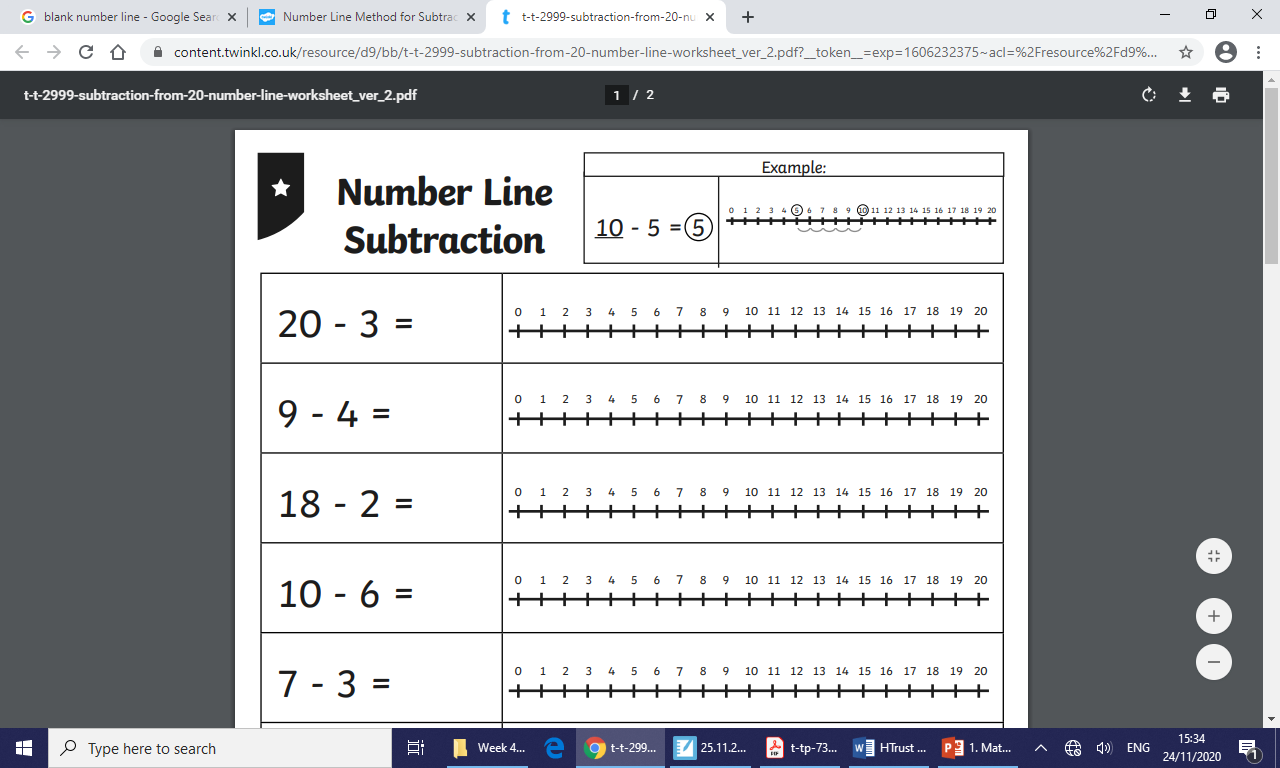 Now use the number lines by yourself.6 ÷ 2 =10 ÷ 10 =14 ÷ 2 =24 ÷ 2 =